Fisa de evaluare clasa a XI-aPrecizati 3 cauze si 3 consecinte ale secetei 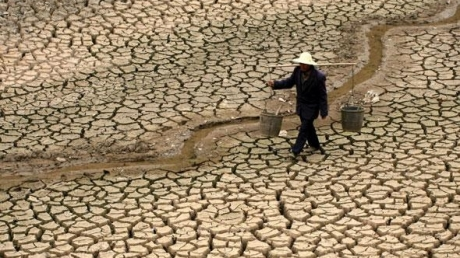 Timp de lucru 10 minute